بسمه تعالی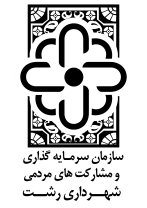 آگهی فراخوان عمومی جذب سرمایه گذارشهرداری رشت در نظر دارد به منظور پیشبرد طرح های سرمایه گذاری و رساندن فرایند به انعقاد قرارداد و اجرای آنها با هدف احداث پروژه های مشارکتی با رویکرد اقامتی و پارکینگ عناوین طرح های ذیل را به روش های متداول مشارکتی با سرمایه بخش خصوصی اجرا نماید. از متقاضیان محترم دعوت می شود جهت دریافت اسناد از زمان انتشار نوبت دوم این فراخوان حداکثر تا پایان وقت اداری شنبه مورخ 23/4/97 به سازمان سرمایه گذاری و مشارکت های مردمی شهرداری مراجعه نماید. اسناد و پاکات تکمیل شده می بایست حداکثر تا پایان وقت اداری روز شنبه 13/5/97 در پاکت مهر و موم شده تحویل دبیرخانه سازمان گردد. بازگشایی و ارزیابی پاکات در کمیته فنی سازمان سرمایه گذاری و مشارکت های مردمی راس ساعت 14:30 مورخ 14/5/97  برنامه ریزی شده است.توضیحات ضروری :متقاضیان محترم می توانند برای دریافت اسناد و اطلاعات اولیه پروژه ، با در دست داشتن درخواست شرکت در فراخوان و ثبت آن در اتوماسیون سازمان سرمایه گذاری شهرداری رشت، مستندات مربوطه را مستقیما از آدرس : رشت – گلباغ نماز – کوچه مهر آئین – ساختمان تندیس ( نبش انصاری به بلوار نماز ) طبقه 8 یا پس از ارسال معرفی نامه به آدرس ایمیل invest.rasht@gmail.com از طریق همان ایمیل و یا وب سایت سازمان به آدرس : www.investinrasht.ir دریافت نمایند.ارائه مستندات هیچگونه حقی برای ارائه دهنده ایجاد ننموده و پس از بررسی مستندات، نسبت به انتخاب سرمایه گذاران واجد شرایط و مناسب برای سرمایه گذاری در پروژه فوق اقدام و از ایشان دعوت به عمل خواهد آمد.شماره تلفن سازمان جهت کسب اطلاعات بیشتر : 09058431854 و 33729285-013ردیفرویکردعنوانآدرسروش مشارکتی پیشنهادی1اقامتیاحداث و بهره برداری از پروژه هتل آپارتمانرشت پل طالشانیکی از روشهای مرسوم مشارکتی2اقامتی ورزشیاحداث و بهره برداری از پروژه هتل ورزشرشت- خیابان شهید چمرانیکی از روشهای مرسوم مشارکتی3پارکینگاحداث و بهره برداری از پارکینگ طبقاتی مکانیزهرشت خیابان امام خمینییکی از روشهای مرسوم مشارکتی4گردشگریاحداث و بهره برداری از مجموعه گردشگری-تفریحی و خدماتیپارک جنگلی سراوانیکی از روشهای مرسوم مشارکتی5اقامتی رفاهیاحداث و بهره برداری از مجموعه اقامتی – رفاهی رشتمیدان گیلیکی از روشهای مرسوم مشارکتی